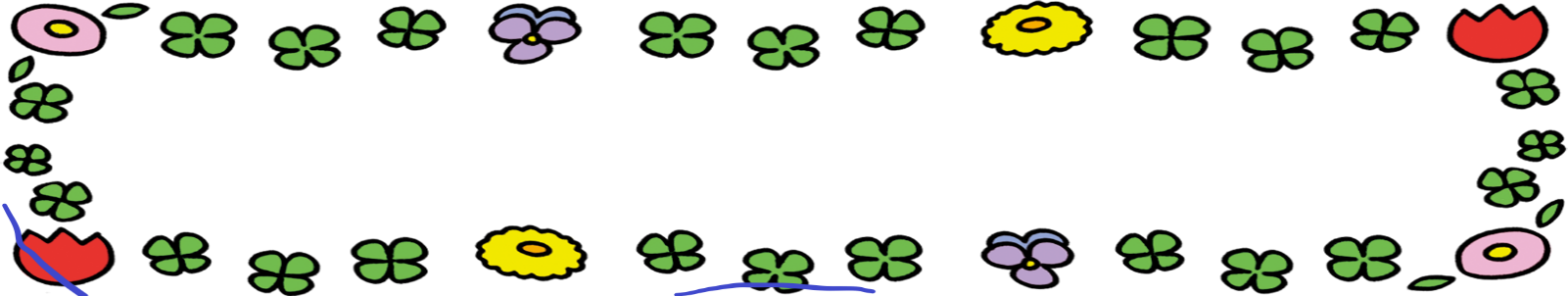 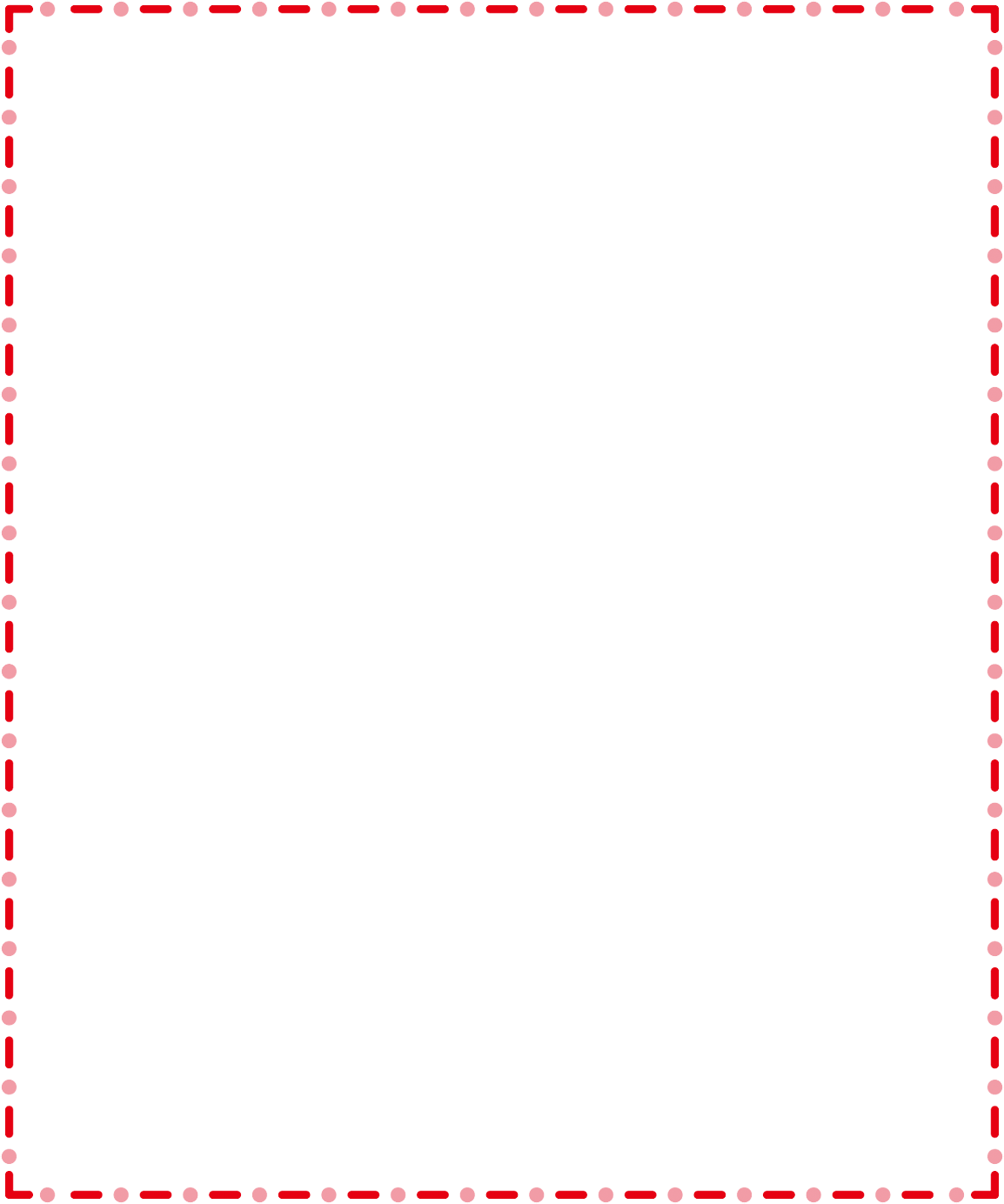 SC（スクールカウンセラー）来校日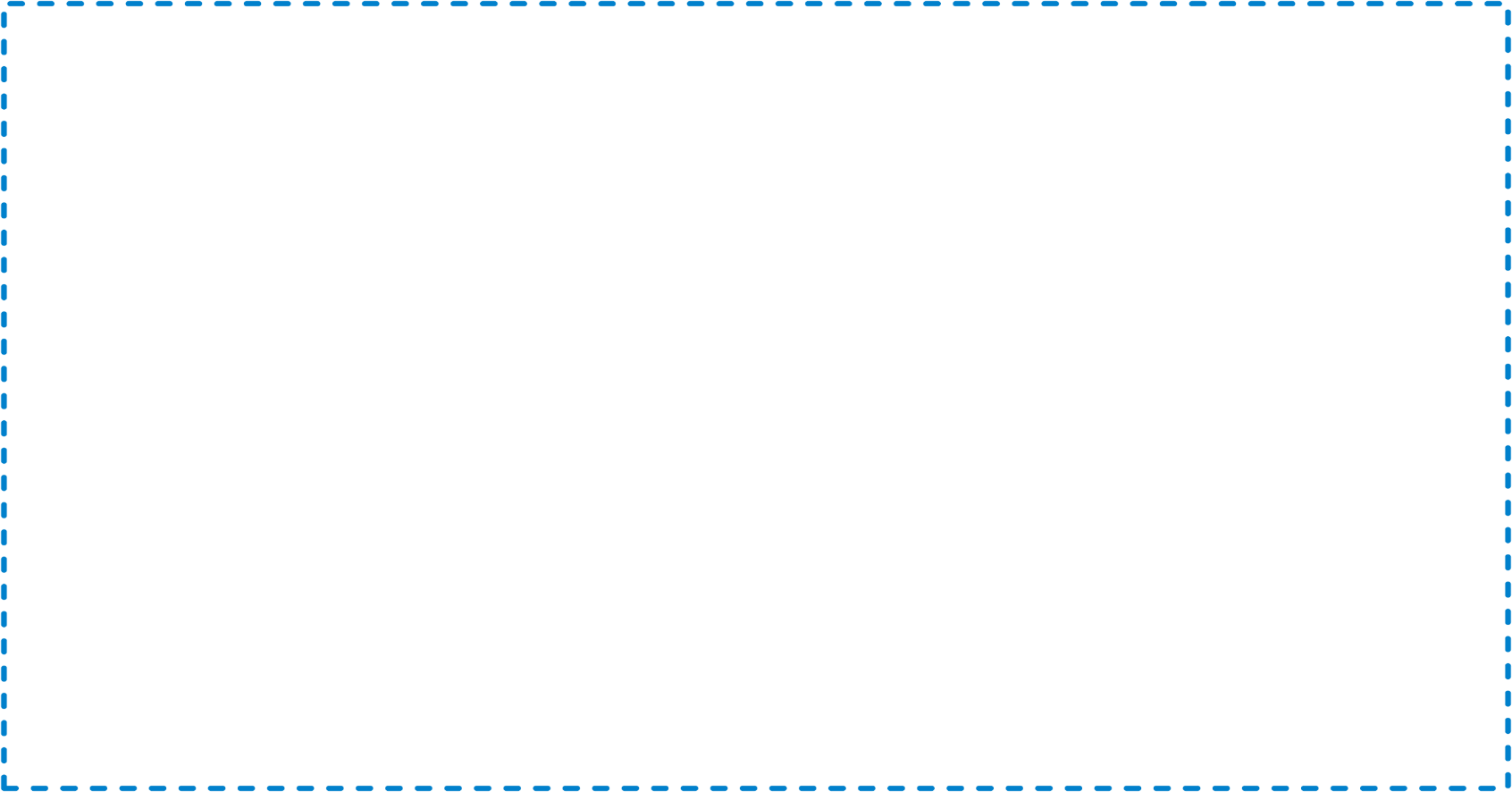 SSW（スクールソーシャルワーカー）来校日４月9日（木）,　22日（水）５月12日（火）,　27日（水）６月2日（火）,　10日（水）,　26日（金）７月8日（水）,　17日（金）８月31日（月）９月9日（水）,　15日（火）,　23日（水）10月2日（金）,　20日（火）,　29日（木）11月5日（木）,　17日（火）12月10日（木）1月19日（火）,　26日（火）2月8日（月）,　16日（火）3月12日（金）４月9日（木）,　23日（木）,　30日（木）５月２１日（木）,　27日（水）６月4日（木）,　18日（木）７月2日（木）,　16日（木）８月27日（木）９月3日（木）,　17日（木）10月1日（木）,　8日（木）,　22日（木）11月5日（木）,　19日（木）12月3日（木）,　17日（木）1月21日（木）,28日（木）2月18日（木）,　25日（木）3月2日（火）